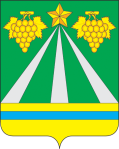 АДМИНИСТРАЦИЯ МУНИЦИПАЛЬНОГО ОБРАЗОВАНИЯ КРЫМСКИЙ РАЙОНПОСТАНОВЛЕНИЕот ___28.03.2019____	№ ____488____город КрымскОб утверждении Порядка приема, рассмотрения и отбора заявок хозяйствующих субъектов о включении в перечень мероприятий муниципальных программ (подпрограмм) муниципального образования Крымский район объектов капитального строительства социально-культурного и (или) коммунально-бытового назначенияВ   соответствии   с   законом   Краснодарского     края от  4 марта 2015 года № 3123-КЗ «О предоставлении юридическим лицам земельных участков, которые находятся в государственной собственности Краснодарского края или муниципальной собственности, либо государственная собственность на которые не разграничена, в аренду без проведения торгов для размещения (реализации) масштабных инвестиционных проектов, объектов социально-культурного и коммунально-бытового назначения», постановлением главы администрации (губернатора) Краснодарского края от 9 июня 2015 года  № 522 «Об утверждении Порядка принятия решения о соответствии масштабного инвестиционного проекта, объекта социально-культурного или коммунально-бытового назначения критериям, установленным законом Краснодарского края от 4 марта 2015 года № 3123-КЗ, при соблюдении которых допускается предоставление земельных участков, которые находятся в государственной собственности Краснодарского края или муниципальной собственности, либо государственная собственность на которые не разграничена, в аренду без проведения торгов» и  статьи 66 устава муниципального образования Крымский район, в целях привлечения  инвестиций    в  экономику   муниципального   образования   Крымский район,   п о с т а н о в л я ю: 1. Утвердить Порядок приема, рассмотрения и отбора заявок хозяйствующих субъектов о включении в перечень мероприятий муниципальных программ (подпрограмм) муниципального образования Крымский район объектов капитального строительства социально-культурного и (или) коммунально-бытового назначения (приложение).2. Структурным подразделениям администрации муниципального образования Крымский район осуществлять взаимодействие с уполномоченным органом, определенным Порядком, указанным в пункте 1 настоящего постановления, на основании положений и принципов, установленных указанным Порядком.3. Отделу по взаимодействию со СМИ (Арсёнова) разместить настоящее постановление на официальном сайте администрации муниципального образования Крымский район в сети Интернет.4. Контроль за выполнением настоящего постановления возложить на заместителя главы муниципального образования Крымский район                             С.В. Леготину.5. Постановление вступает в силу со дня обнародования.Глава муниципального образованияКрымский район                                                                                             С.О.Лесь                                                                              ПРИЛОЖЕНИЕ                                                                               к постановлению администрации                                                                              муниципального образования                                                                               Крымский район                                                                              от___28.03.2019___ №___488___ПОРЯДОКприема, рассмотрения и отбора заявок хозяйствующих субъектов о включении в перечень мероприятий муниципальных программ (подпрограмм) муниципального образования Крымский район объектов капитального строительства социально-культурного и (или) коммунально-бытового назначения1. Общие положенияНастоящий Порядок разработан в целях реализации мероприятий и достижения целевых показателей муниципальных программ (подпрограмм) муниципального образования Крымский район и устанавливает процедуру включения в перечень мероприятий муниципальных программ (подпрограмм) объектов капитального строительства социально-культурного и (или) коммунально-бытового назначения, по результатам отбора заявок хозяйствующих субъектов.Претендентами на участие в отборе для целей настоящего Порядка являются юридические лица, заинтересованные во включении в перечень мероприятий муниципальных программ (подпрограмм) объектов капитального строительства социально- культурного и (или) коммунально-бытового назначения, реализация которых не предполагает финансирования за счет средств бюджетов бюджетной системы Российской Федерации, срок реализации которых не превышает срок реализации муниципальных программ муниципального образования Крымский район (далее - хозяйствующие субъекты).Органом, осуществляющим организацию проведения отбора и приема заявок хозяйствующих субъектов о включении в перечень мероприятий муниципальных программ (подпрограмм)  муниципального образования Крымский район объектов капитального строительства социально-культурного и (или) коммунально-бытового назначения, является отраслевой (функциональный) орган администрации муниципального образования Крымский район, являющийся координатором муниципальной программы (подпрограммы), в перечень мероприятий которой предполагается включение объектов капитального строительства социально-культурного и (или) коммунально-бытового назначения (далее - уполномоченный орган).Рассмотрение и отбор заявок хозяйствующих субъектов о включении в перечень мероприятий муниципальной программы (подпрограммы) муниципального образования Крымский район объектов капитального строительства социально-культурного и (или) коммунально-бытового назначения (далее – заявки хозяйствующих субъектов), осуществляется комиссией по рассмотрению и отбору заявок хозяйствующих субъектов (далее - Комиссия).Состав Комиссии, положение о Комиссии формируются уполномоченным органом и утверждаются постановлением администрации муниципального образования Крымский район.2. Порядок приема, рассмотрения и отбора заявокхозяйствующих субъектовУполномоченный орган формирует предложение о включении в муниципальную программу (подпрограмму) мероприятий по строительству (размещению) объектов социально-культурного и (или) коммунальнобытового назначения, реализация которых не предполагает финансирования за счет средств бюджетов бюджетной системы Российской Федерации.Уполномоченный орган размещает на официальном сайте муниципального образования Крымский район в информационно- телекоммуникационной сети Интернет извещение о приеме заявок хозяйствующих субъектов о включении в перечень мероприятий муниципальных программ (подпрограмм)  муниципального образования Крымский район объектов капитального строительства социально-культурного и (или) коммунально-бытового назначения (далее - извещение), не позднее, чем за 5 дней до даты начала приема заявок хозяйствующих субъектов. В содержание извещения включаются: информация об уполномоченном органе (наименование, адрес, контактный телефон), сведения о муниципальной программе, в рамках которой предполагается создание объектов социально-культурного и (или) коммунально-бытового назначения, предмет (наименование) отбора заявок хозяйствующих субъектов, основные параметры предмета отбора, сроки приема заявок хозяйствующих субъектов (место, дата и время начала и окончания приема заявок), контактные данные для получения дополнительной информации о предмете отбора.Обязательным приложением к извещению является разработанный уполномоченным органом проект соглашения о реализации мероприятия муниципальной программы (подпрограммы)  муниципального образования Крымский район по строительству (размещению) объекта капитального строительства социально-культурного и (или) коммунально-бытового назначения (далее – объект).Хозяйствующие субъекты в сроки, указанные в извещении, направляют на рассмотрение в уполномоченный орган, указанный в извещении, заявку на участие в отборе.  Заявка хозяйствующего субъекта на участие в отборе составляется в свободной форме и должна содержать следующие сведения:- фирменное наименование (наименование) хозяйствующего субъекта, сведения об организационно-правовой форме, о месте нахождения, почтовый адрес, адрес электронной почты, номер контактного телефона;- идентификационный номер налогоплательщика (ИНН), код причины постановки на учет (КПП), основной и дополнительные виды экономической деятельности по ОКВЭД;- характеристику объекта (вид объекта, целевое назначение, ориентировочная площадь и др.);- сведения о том, что хозяйствующий субъект на дату подачи заявки не находится в процессе реорганизации, ликвидации и к нему не применяются процедуры, применяемые в деле о банкротстве.Заявка хозяйствующего субъекта заверяется печатью (при ее наличии) хозяйствующего субъекта и подписывается лицом, имеющим право действовать без доверенности от имени хозяйствующего субъекта в соответствии с его учредительными документами.К заявке хозяйствующего субъекта прилагаются следующие документы:заверенная копия бизнес-плана объекта, утвержденного хозяйствующим субъектом;обоснование экономической и социальной целесообразности создания объекта с указанием площади (протяженности), этажности (при наличии), сроков реализации и планируемых сроков ввода в эксплуатацию, сведения об объеме инвестиционных вложений (в рублях), график осуществления капитальных вложений по этапам его реализации;документы, подтверждающие факт наличия у хозяйствующего субъекта достаточных источников финансирования для строительства (размещения) объекта:копия бухгалтерской (финансовой) отчетности за последний отчетный год и копия промежуточной бухгалтерской (финансовой) отчетности, подписанная руководителем, главным бухгалтером или иным лицом, уполномоченным на ведение бухгалтерского учета, и заверенная печатью (при наличии), на дату подачи заявки;копия договора займа и (или) копия кредитного договора и (или) письменное согласие кредитной организации о готовности финансирования строительства (размещения) объекта капитального строительства социально-культурного и (или) коммунально-бытового назначения (при наличии);копии учредительных документов, всех изменений и дополнений к ним заверенные хозяйствующим субъектом;выписка из Единого государственного реестра юридических лиц, полученная не ранее чем за 30 календарных дней до дня подачи заявки;справка об исполнении налогоплательщиком (плательщиком сборов, страховых взносов, налоговым агентом) обязанности по уплате налогов, сборов, страховых взносов, пеней, штрафов в бюджеты бюджетной системы Российской Федерации по состоянию на первое число месяца подачи заявки;сведения из Единого федерального реестра сведений о банкротстве об отсутствии в отношении хозяйствующего субъекта процедур банкротства;документы, подтверждающие полномочия лица, подписавшего заявку (копия решения об избрании, приказа о назначении, приказа о вступлении в должность, доверенность).Документы, содержащие более одного листа, должны быть прошиты, листы должны быть пронумерованы, на оборотной стороне последнего листа каждого документа должна быть сделана запись о количестве листов в документе.В случае непредставления хозяйствующим субъектом документов, указанных в подпунктах 5, 6, 7 пункта 2.5 настоящего Порядка, документы запрашиваются уполномоченным органом в порядке межведомственного информационного взаимодействия. При поступлении документов, указанных в пункте 2.5 настоящего Порядка, уполномоченный орган осуществляет:их регистрацию в течение 1 рабочего дня;проверку комплектности документов по перечню документов и соответствия документов предъявляемым требованиям, установленным пунктом 2.5 настоящего Порядка, в течение 5 рабочих дней со дня их регистрации уполномоченным органом.Представленные документы подлежат возврату с письменным обоснованием его причин в течение 10 рабочих дней после завершения проверки, предусмотренной пунктом 2.7 настоящего Порядка, в случаях если:	- заявка подана в орган, не уполномоченный на рассмотрение в соответствии с положениями настоящего Порядка;	- представлены не в полном объеме документы и (или) не соответствуют требованиям, установленным пунктом 2.5 настоящего Порядка;хозяйствующий субъект, подавший заявку, находится в процессе реорганизации, ликвидации, банкротства. При отсутствии оснований для возврата, указанных в пункте 2.8 настоящего Порядка, хозяйствующий субъект допускается к участию в отборе заявок хозяйствующих субъектов. Уполномоченный орган в течение 3 рабочих дней со дня окончания срока проверки, указанного в пункте 2.7 настоящего Порядка, вносит заявку на рассмотрение Комиссии.Комиссия осуществляет отбор заявок хозяйствующих субъектов по следующим обязательным критериям:соответствие целей реализации мероприятия по строительству (размещению) объекта социально-культурного и (или) коммунально-бытового назначения целям и задачам муниципальной программы (подпрограммы) муниципального образования Крымский район;наличие запланированных результатов реализации мероприятия по строительству (размещению) объекта социально-культурного и (или) коммунально-бытового назначения, влияющих на улучшение целевых показателей муниципальной программы (подпрограммы) муниципального образования Крымский район;соответствие вида экономической деятельности хозяйствующего субъекта приоритетам социально-культурного развития муниципального образования Крымский район и (или) коммунально-бытового обеспечения муниципального образования Крымский район;соответствие вида экономической деятельности хозяйствующего субъекта приоритетам развития сети и инфраструктуры объектов социально-культурного и (или) коммунально-бытового назначения. По результатам рассмотрения заявок хозяйствующих субъектов Комиссия принимает решение о соответствии (несоответствии) предполагаемого к созданию объекта целям и задачам муниципальной программы (подпрограммы) муниципального образования Крымский район и о включении (не включении) мероприятия по строительству (размещению) объекта в муниципальную программу (подпрограмму) муниципального образования Крымский район.Решение Комиссии оформляется протоколом, в котором отражаются итоги отбора заявок хозяйствующих субъектов.Уведомление о принятом Комиссией решении о соответствии (несоответствии) предполагаемого к созданию объекта целям и задачам муниципальной программы (подпрограммы) муниципального образования Крымский район и включении (не включении) мероприятия по строительству (размещению) объекта в муниципальную программу (подпрограмму) направляется уполномоченным органом хозяйствующему субъекту не позднее 3 рабочих дней со дня его принятия.2.12. В соответствии с протоколом заседания Комиссии уполномоченным органом не позднее 5 рабочих дней с момента подписания протокола постановлением администрации муниципального образования Крымский район утверждается перечень объектов, отобранных Комиссией для включения в перечень мероприятий муниципальной программы (подпрограммы)  муниципального образования Крымский район.2.13. Соглашение о реализации мероприятия муниципальной программы (подпрограммы)  муниципального образования Крымский район с созданием объекта капитального строительства социально-культурного и (или) коммунально-бытового назначения, заключается между администрацией  муниципального образования Крымский район и победителем отбора в течение 5 рабочих дней со дня подписания постановления администрации муниципального образования Крымский район, указанного в пункте 2.12 настоящего Порядка.Исполняющий обязанности начальника отдела инвестиционного развития  и мониторинга управления экономики и прогнозирования администрации                                                         Е.Ю.Набиева                 